                                                                                                         Projektas          	      Vadovaudamasi Lietuvos Respublikos vietos savivaldos įstatymo 16 straipsnio 4 dalimi, Lietuvos Respublikos švietimo ir mokslo ministro 2004 	m. birželio 25 d. įsakymu Nr. ISAK-1019  (Lietuvos Respublikos švietimo ir mokslo ministro 2011 m. liepos 20 d. įsakymo Nr. V-1369 redakcija) patvirtintu Priėmimo į valstybinę ir savivaldybės bendrojo ugdymo mokyklą, profesinio mokymo įstaigą bendrųjų kriterijų sąrašo 7 punktu, įgyvendindama Pagėgių savivaldybės 2018 m. birželio 28 d. sprendimu Nr. T-    patvirtinto Priėmimo į Pagėgių savivaldybės bendrojo ugdymo mokyklas tvarkos aprašo 5 punktą, Pagėgių savivaldybės taryba  nusprendžia:Sudaryti Priėmimo į Pagėgių savivaldybės bendrojo ugdymo mokyklas nenumatytų atvejų nagrinėjimo komisiją: Virginija Sirvidienė  −  komisijos pirmininkė; Ligita Kazlauskienė  − komisijos narė; Eugenijus Dargužas −  komisijos narys; Loreta Chasijeva − komisijos narė; Jolita Šeputienė  − komisijos narė.Patvirtinti Priėmimo į Pagėgių savivaldybės bendrojo ugdymo mokyklas nenumatytų atvejų nagrinėjimo komisijos darbo reglamentą (pridedama).Sprendimą paskelbti Teisės aktų registre ir Pagėgių savivaldybės interneto svetainėje www.pagegiai.lt.      Šis sprendimas gali būti skundžiamas Regionų apygardos administracinio teismo Klaipėdos rūmams (Galinio Pylimo g. 9, 91230 Klaipėda) Lietuvos Respublikos administracinių bylų teisenos įstatymo nustatyta tvarka per 1 (vieną) mėnesį nuo sprendimo paskelbimo dienos.SUDERINTA:Administracijos direktorė                                                                               	Dainora ButvydienėBendrojo ir juridinio skyriaus vyriausiasis specialistas                                  Valdas VytuvisKalbos ir archyvo tvarkytoja                                                                           Laimutė Mickevičienė Parengė Švietimo skyriaus vedėja Virginija Sirvidienė									 PATVIRTINTA                                                                                              	Pagėgių savivaldybės tarybos                                                                                               	2018 m. birželio 28 d.                                                                                               	sprendimu Nr. T-PRIĖMIMO Į PAGĖGIŲ SAVIVALDYBĖS BENDROJO UGDYMO MOKYKLAS NENUMATYTŲ ATVEJŲ NAGRINĖJIMO KOMISIJOS DARBO REGLAMENTASI SKYRIUSBENDROSIOS NUOSTATOSPriėmimo į Pagėgių savivaldybės bendrojo ugdymo mokyklas nenumatytų atvejų nagrinėjimo komisijos darbo reglamentas (toliau tekste – Reglamentas) nustato Priėmimo į Pagėgių savivaldybės bendrojo ugdymo mokyklas nenumatytų atvejų nagrinėjimo komisijos (toliau tekste – Komisija) funkcijas, sudėtį ir darbo organizavimo tvarką.Komisija savo veikloje vadovaujasi Priėmimo į Pagėgių savivaldybės bendrojo ugdymo mokyklas tvarkos aprašu (toliau tekste – Aprašas), patvirtintu Pagėgių savivaldybės tarybos sprendimu ir šiuo Reglamentu.Komisijos sudėtį ir jos darbo reglamentą tvirtina Pagėgių savivaldybės taryba (toliau tekste – Savivaldybės taryba). II SKYRIUSSTRUKTŪRA, VALDYMAS IR PASKIRTISKomisiją sudaro pirmininkas, sekretorius ir trys nariai. Du nariai skiriami iš Pagėgių savivaldybės tarybos, du – iš bendrojo ugdymo mokyklų, vienas – iš savivaldybės administracijos. Komisijos darbas grindžiamas kolegialiu klausimų svarstymu, teisėtumo, objektyvumo ir nešališkumo principais.Komisijos darbui vadovauja Komisijos pirmininkas, kuris skiriamas Pagėgių savivaldybės tarybos. Komisijos sekretorius iš komisijos narių renkamas pirmame Komisijos posėdyje.III SKYRIUSKOMISIJOS FUNKCIJOS IR TEISĖSKomisija atlieka šias funkcijas:nagrinėja tėvų (globėjų, rūpintojų) prašymus dėl mokinių priėmimo į Savivaldybės mokyklas;konsultuoja tėvus (globėjus, rūpintojus) mokinių priėmimo į bendrojo ugdymo mokyklas klausimais;atlieka kitas funkcijas, susijusius su Aprašo įgyvendinimu.Komisija turi teisę:gauti iš Savivaldybės mokyklų, kitų institucijų ar įstaigų informaciją, reikalingą Komisijos funkcijoms atlikti ir sprendimams priimti;priimti sprendimą dėl tėvų (globėjų, rūpintojų) prašymo pagrįstumo ir siūlyti bendrojo ugdymo mokyklos direktoriui priimti atitinkamą individualų sprendimą dėl mokinio priėmimo į mokyklą;atmesti prašymą kaip nepagrįstą;kviesti į savo posėdžius suinteresuotus asmenis.IV SKYRIUSKOMISIJOS DARBO ORGANIZAVIMASPrašymą tėvai (globėjai, rūpintojai) pateikia Pagėgių savivaldybės administracijai.Komisijos posėdžiai rengiami gavus tėvų (globėjų, rūpintojų) prašymą.Komisijos posėdžius kviečia, organizuoja ir Komisijai vadovauja jos pirmininkas. Nesant Komisijos pirmininko, laikinai jį pavaduoja vienas iš jos narių, paskirtas Komisijos pirmininko.Komisijos posėdis teisėtas, jei jame dalyvauja ne mažiau kaip 2/3 komisijos narių.Komisijos sprendimai priimami atviru balsavimu komisijos posėdyje dalyvavusių narių balsų dauguma. Balsams pasiskirsčius po lygiai, sprendimą lemia Komisijos pirmininko balsas ar jį pavaduojančio Komisijos nario balsas.Komisijos posėdyje rašomas posėdžio protokolas.Komisijos sekretorius: rengia Komisijos posėdžių medžiagą;renka ir apibendrina gautą informaciją, kurios reikia Komisijos veiklai vykdyti; tvarko kitus dokumentus, susijusius su Komisijos posėdžių organizavimu; vykdo kitus Komisijos pirmininko pavedimus Komisijos posėdžio rengimo klausimais.V SKYRIUSBAIGIAMOSIOS NUOSTATOSSu Komisijos priimtais sprendimais supažindinami prašymo teikėjai ir atitinkamos bendrojo ugdymo mokyklos direktorius.Komisijos veiklos dokumentai (susirašinėjimo medžiaga, kiti dokumentai) saugomi ir tvarkomi Lietuvos Respublikos dokumentų ir archyvų įstatymo nustatyta tvarka.Reglamentas gali būti pakeistas, papildytas ar panaikintas Savivaldybės tarybos sprendimu.______________________               Pagėgių savivaldybės tarybos               veiklos reglamento               2 priedas                                                                                      PAGĖGIŲ SAVIVALDYBĖS TARYBOS SPRENDIMO PROJEKTODĖL PRIĖMIMO Į PAGĖGIŲ SAVIVALDYBĖS BENDROJO UGDYMO MOKYKLAS NENUMATYTŲ ATVEJŲ NAGRINĖJIMO KOMISIJOS SUDARYMO IR JOS DARBO REGLAMENTO PATVIRTINIMO AIŠKINAMASIS RAŠTAS2018-06-11Parengto projekto tikslai ir uždaviniaiPatvirtinti Mokinių priėmimo į Pagėgių savivaldybės bendrojo ugdymo mokyklas tvarkos apraše nenumatytų atvejų nagrinėjimo komisiją ir jos darbo reglamentą.Kaip šiuo metu yra sureguliuoti projekte aptarti klausimaiLietuvos Respublikos švietimo ir mokslo ministras 2017 m. lapkričio 16 d. įsakymo Nr. V-884 „Dėl švietimo ir mokslo ministro 2001 m. birželio 25 d. įsakymo Nr. ISAK-1019 „Dėl priėmimo į valstybinę ir savivaldybės bendrojo ugdymo mokyklą, profesinio mokymo įstaigą bendrųjų kriterijų sąrašo patvirtinimo“ pakeitimo“ 7 punkte numatė, kad aktualiems, tvarkos apraše nenumatytiems atvejams nagrinėti turi būti sudaryta nenumatytų atvejų komisija. Komisiją ir jos darbo reglamentą tvirtina Savivaldybės taryba.  Kokių teigiamų rezultatų laukiamaBus sprendžiami nenumatyti mokinių priėmimo į mokyklas atvejai. Galimos neigiamos priimto projekto pasekmės ir kokių priemonių reikėtų imtis, kad tokių pasekmių būtų išvengta.Neigiamų pasekmių nenumatyta.Kokius galiojančius aktus (tarybos, mero, Savivaldybės administracijos direktoriaus) reikėtų pakeisti ir panaikinti, priėmus sprendimą pagal teikiamą projektą.      Nereikės keisti ar naikinti kitų galiojančių aktų, priėmus sprendimą pagal teikiamą projektą.Jeigu priimtam sprendimui reikės kito tarybos sprendimo, mero potvarkio ar administracijos direktoriaus įsakymo, kas ir kada juos turėtų parengti.Nereikės priimti kito spendimo priimtam sprendimui.Ar reikalinga atlikti sprendimo projekto antikorupcinį vertinimąŠis sprendimas antikorupciniu požiūriu nevertinamas.Sprendimo vykdytojai ir įvykdymo terminai, lėšų, reikalingų sprendimui įgyvendinti, poreikis (jeigu tai numatoma – derinti su Finansų skyriumi)Už sprendimo vykdymo priežiūrą atsakingas Pagėgių savivaldybės administracijos Švietimo skyrius.Projekto rengimo metu gauti specialistų vertinimai ir išvados, ekonominiai apskaičiavimai (sąmatos) ir konkretūs finansavimo šaltiniai.Neigiamų specialistų vertinimų ir išvadų negauta. Projekto rengėjas ar rengėjų grupė.Švietimo skyriaus vedėja Virginija Sirvidienė, tel. 57 367, el. p. v.sirvidienė@pagegiai.lt. Kiti, rengėjo nuomone, reikalingi pagrindimai ir paaiškinimai.Nėra kitų rengėjo pagrindimų ir paaiškinimų.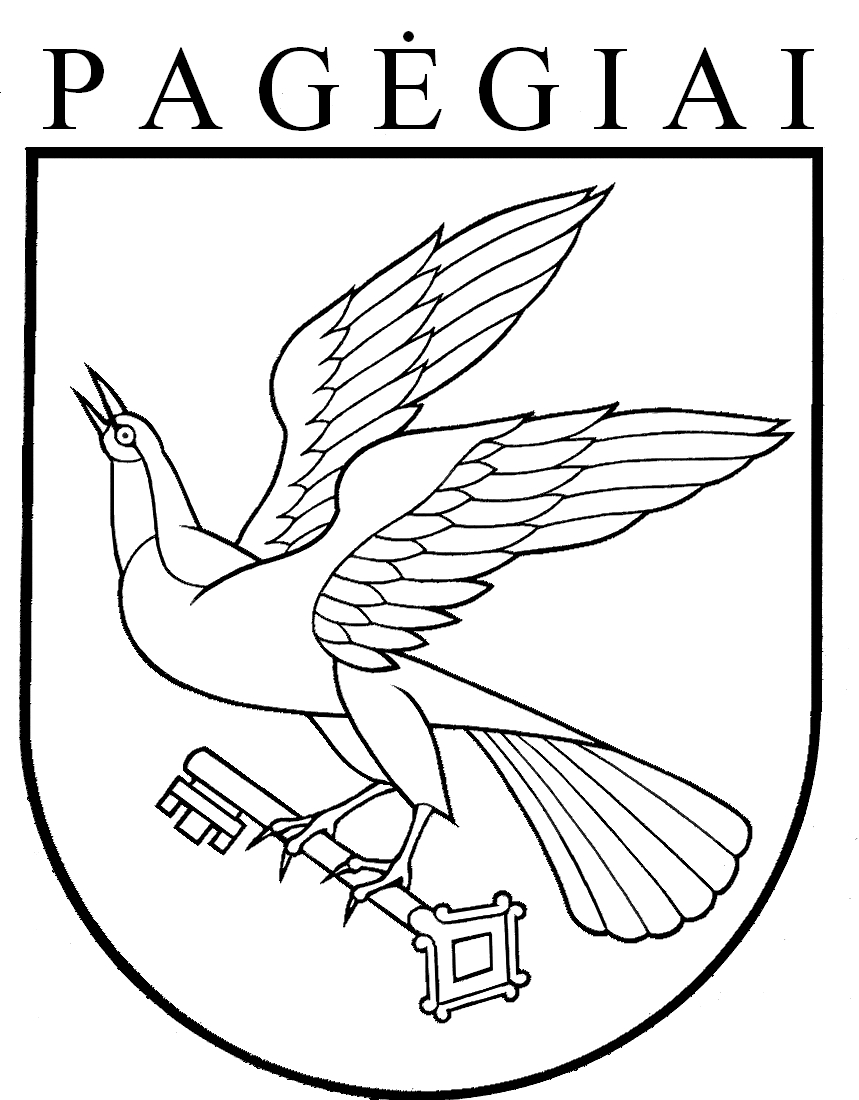 PAGĖGIŲ SAVIVALDYBĖS TARYBAsprendimasDĖL PRIĖMIMO Į PAGĖGIŲ SAVIVALDYBĖS BENDROJO UGDYMO MOKYKLAS NENUMATYTŲ ATVEJŲ NAGRINĖJIMO KOMISIJOS SUDARYMO IR JOS DARBO REGLAMENTO PATVIRTINIMO 2018 m. birželio 18 d. Nr. T1-112PagėgiaiŠvietimo skyriaus vedėja							Virginija Sirvidienė 